ДЕМОГРАФИЧЕСКАЯ СИТУАЦИЯ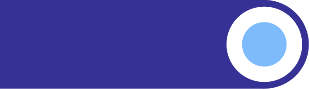 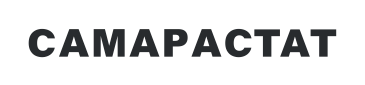 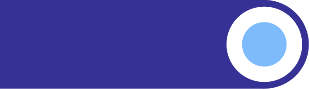 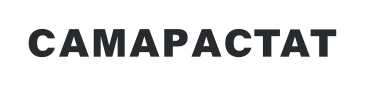 Число родившихся по сравнению с январем 2023 года уменьшилось на 7,2%, а число умерших сократилось на 0,05%, превысив число родившихся в 2,2 раза (в январе 2023 года – в 2,1 раза). Общая характеристика естественного воспроизводства населения Самарской области за указанный период представлена следующим образом:Показатели естественного движения населения1По сравнению с январем 2023 года в январе 2024 года число зарегистрированных браков уменьшилось на 12,0%, число разводов увеличилось на 6,4%. В целом по области на 1000 образовавшихся брачных пар пришлось 1497 распавшихся (в январе 2023 года – 1238).Общие итоги миграции*человекЯнварьЯнварьЯнварьЯнварьЯнварьчеловекчеловекприрост, снижение (-)на 1000 человек населения2на 1000 человек населения22024 г.2023 г.прирост, снижение (-)2024 г.2023 г.Родившихся18531997-1447,07,5Умерших41574159-215,715,6в том числедетей в возрасте до 1 года57-22,533,43Естественная убыль-2304-2162х-8,7-8,1Браков, единиц760864-1042,93,2Разводов, единиц1138410704684,34,01 Сведения за январь 2024 г. выгружены из ПС «Демография» и могут быть скорректированы.2 Относительные показатели приведены в пересчете на год.3 На 1000 человек родившихся живыми.4 Данные о расторжении брака в связи с допустимостью составления двух актовых записей (в случае оформления актовых записей в отношении каждого из супругов в разных органах ЗАГС в соответствии с Федеральным законом «Об актах гражданского состояния», ст. 35) отражают сведения о числе случаев государственной регистрации расторжения брака, а не о числе расторгнутых браков.1 Сведения за январь 2024 г. выгружены из ПС «Демография» и могут быть скорректированы.2 Относительные показатели приведены в пересчете на год.3 На 1000 человек родившихся живыми.4 Данные о расторжении брака в связи с допустимостью составления двух актовых записей (в случае оформления актовых записей в отношении каждого из супругов в разных органах ЗАГС в соответствии с Федеральным законом «Об актах гражданского состояния», ст. 35) отражают сведения о числе случаев государственной регистрации расторжения брака, а не о числе расторгнутых браков.1 Сведения за январь 2024 г. выгружены из ПС «Демография» и могут быть скорректированы.2 Относительные показатели приведены в пересчете на год.3 На 1000 человек родившихся живыми.4 Данные о расторжении брака в связи с допустимостью составления двух актовых записей (в случае оформления актовых записей в отношении каждого из супругов в разных органах ЗАГС в соответствии с Федеральным законом «Об актах гражданского состояния», ст. 35) отражают сведения о числе случаев государственной регистрации расторжения брака, а не о числе расторгнутых браков.1 Сведения за январь 2024 г. выгружены из ПС «Демография» и могут быть скорректированы.2 Относительные показатели приведены в пересчете на год.3 На 1000 человек родившихся живыми.4 Данные о расторжении брака в связи с допустимостью составления двух актовых записей (в случае оформления актовых записей в отношении каждого из супругов в разных органах ЗАГС в соответствии с Федеральным законом «Об актах гражданского состояния», ст. 35) отражают сведения о числе случаев государственной регистрации расторжения брака, а не о числе расторгнутых браков.1 Сведения за январь 2024 г. выгружены из ПС «Демография» и могут быть скорректированы.2 Относительные показатели приведены в пересчете на год.3 На 1000 человек родившихся живыми.4 Данные о расторжении брака в связи с допустимостью составления двух актовых записей (в случае оформления актовых записей в отношении каждого из супругов в разных органах ЗАГС в соответствии с Федеральным законом «Об актах гражданского состояния», ст. 35) отражают сведения о числе случаев государственной регистрации расторжения брака, а не о числе расторгнутых браков.1 Сведения за январь 2024 г. выгружены из ПС «Демография» и могут быть скорректированы.2 Относительные показатели приведены в пересчете на год.3 На 1000 человек родившихся живыми.4 Данные о расторжении брака в связи с допустимостью составления двух актовых записей (в случае оформления актовых записей в отношении каждого из супругов в разных органах ЗАГС в соответствии с Федеральным законом «Об актах гражданского состояния», ст. 35) отражают сведения о числе случаев государственной регистрации расторжения брака, а не о числе расторгнутых браков.ЯнварьЯнварьЯнварьЯнварьЯнварьЯнварь2024 г.**2024 г.**2024 г.**2023 г.2023 г.2023 г.число прибыв-шихчисло выбывшихмигра-ционный прирост, убыль (-)число прибыв-шихчисло выбывшихмигра-ционный прирост, убыль (-)Миграция – всего3692334934328252972-147из неё:Внутрирегиональная14821482х12301230хВнешняя (для региона) миграция2210186734315951742-147* С учетом прибывших из Донецкой Народной Республики, Луганской Народной Республики, Херсонской и Запорожской областей. ** Данные могут быть скорректированы.* С учетом прибывших из Донецкой Народной Республики, Луганской Народной Республики, Херсонской и Запорожской областей. ** Данные могут быть скорректированы.* С учетом прибывших из Донецкой Народной Республики, Луганской Народной Республики, Херсонской и Запорожской областей. ** Данные могут быть скорректированы.* С учетом прибывших из Донецкой Народной Республики, Луганской Народной Республики, Херсонской и Запорожской областей. ** Данные могут быть скорректированы.* С учетом прибывших из Донецкой Народной Республики, Луганской Народной Республики, Херсонской и Запорожской областей. ** Данные могут быть скорректированы.* С учетом прибывших из Донецкой Народной Республики, Луганской Народной Республики, Херсонской и Запорожской областей. ** Данные могут быть скорректированы.* С учетом прибывших из Донецкой Народной Республики, Луганской Народной Республики, Херсонской и Запорожской областей. ** Данные могут быть скорректированы.